Załącznik nr 1 do SWZ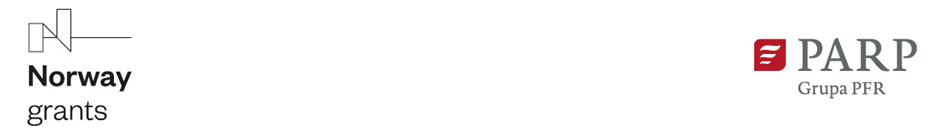 Opis przedmiotu zamówienia dla postępowania pn.: „Dostaw lasera światłowodowego do cięcia blachy”Parametry lasera światłowodowego do cięcia blachy:Powyższe parametry są wartościami minimalnymi.l.p.Nazwa parametru JednostkaŻądana minimalna wartość/ funkcja  1. Moc źródła laserowegokW62. Maks. odchylenia mocy zadanej +/- %1,53.Technologia źródła laserowego -fiber4.Obszar roboczy stołu, minimalnymm3045 x 15205.Stół z automatyczną wymianą, minimum dwupaletowy-tak6.Ruszt (stół) ze stali węglowej wyposażony w precyzyjną blokadę mechaniczną zapewniającą dodatkowe usztywnienie palety podczas cięcia7.Nośność stołu, minimalna:kg9008.Drzwi dostępowe do strefy roboczej w osi X -tak9.Drzwi dostępowe do strefy roboczej w osi Y -tak10. Zakres pracy w osi Z (minimum)mm12011.Automatyczna regulacja ogniskowej wiązki w zakresie min: 4-10"cal4-10"12. Zakres grubości cięcia dla stali czarnej 1-25mmmmtak13.Zakres grubości cięcia dla stali nierdzewnej 1 - 25 mm, mmtak14.Zakres grubości cięcia dla aluminium 1 - 25 mm,mmtak15.Sterowanie panel operatora: dotykowym, min 19"caltak16.Oprogramowanie do nestingu ( typu Sigmanest lub równoważne)-tak17.Minimalna ilość licencji sieciowych, do jednoczesnej pracy,  oprogramowania do nestingu szt.218.Możliwość cięcia miedzi w azocie-tak19.Magazyn z automatyczną wymianą dysz. min 20 szt.szt.tak20.Automatyczne wykrywanie pozycji arkusza i dopasowanie ścieżki narzędzia do jego położenia-tak21. Sprzęgło zabezpieczające głowicę tnącą w przypadku kolizji np.: elektromagnes tak22.Gaz do przedmuchu głowicy tnącej:azot23.Głowica tnąca - bezpośredni bezdotykowy pomiar temperatury soczewki, pozwalający na natychmiastowe wykrycie wzrostu temperatury i automatyczne zatrzymanie procesu ciecia24.Układ napędowy o rozdzielczość pozycjonowania dla osi X i Y o minimalnej dokładności (niższa wartość lepiej)+/- mm0,00525. Układ napędowy - powtarzalność pozycjonowania dla osi X i Y o minimalnej dokładności (niższa wartość lepiej)+/- mm0,0126.Komunikacja Ethernet (LAN) - gniazdo umożliwiające podłączenie sieci LAN oraz zintegrowanie lasera z innymi systemami informatycznymi-tak27.Port USB master-tak28.Obsługa skanera kodów kreskowych-tak29.Prędkość symultaniczna osi X, Y (m/min), minimalnam/min16030.Użyteczne funkcje: przebicie z automatycznym natryskiem oleju, funkcja cięcia bez podnoszenia głowicy,tak31.konstrukcja maszyny monolityczna samonośna nie wymagająca fundamentowania32.System filtracyjny-tak33.Zintegrowany system chłodzenia agregatem z cyfrową stabilizacją temperatury-tak34.Dostawa, instalacja-tak35.Okres gwarancji na urządzenie bez limitu godzin, minimum mc24